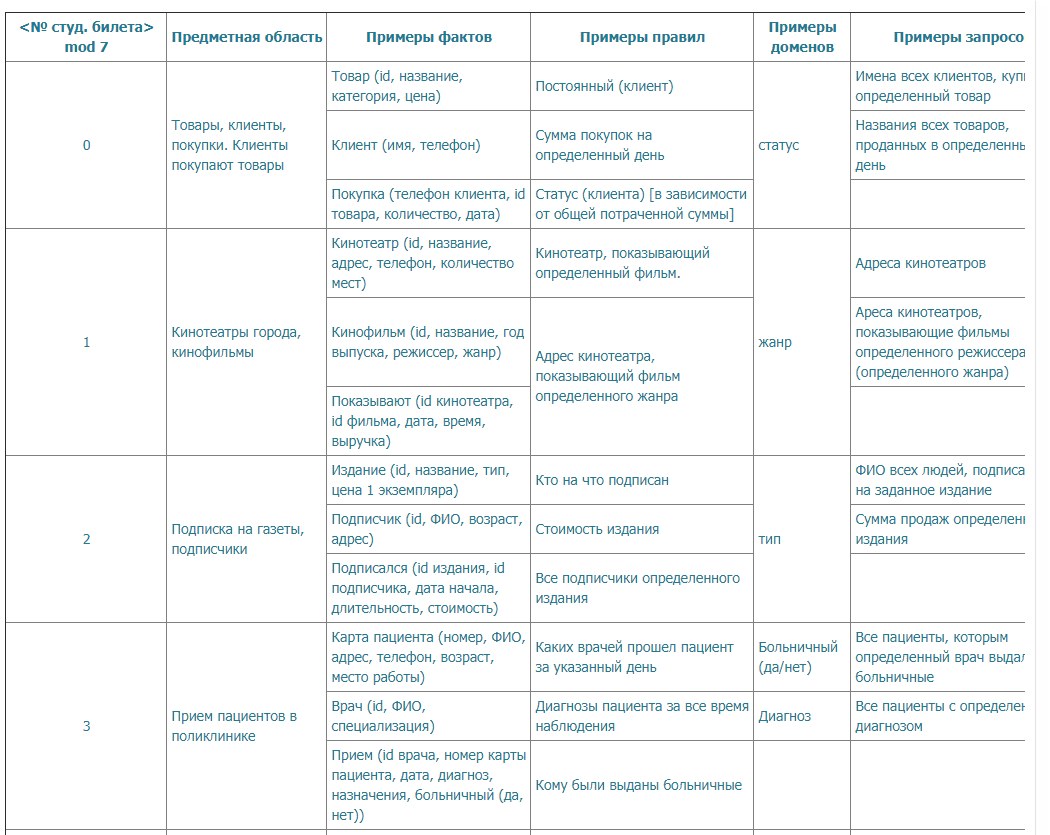 Лабораторная работа выполняется в интерпретаторе пролога PIE (Prolog Inference Engine). PIE создан в среде Visual Prolog и включен в пакет примеров, поставляемых со средой; его синтаксис соответствует стандартам Edinburgh/ISO.Результатом лабораторной работы является текстовый файл «*.PRO», который используется для консультирования интерпретатора, и набор запросов, выполняемых в диалоговом окне интерпретатора.Задания:Описать указанную предметную область, указать не менее 10 фактов и 3 правил. Привести примеры запросов.Ниже приведен пример выполнения работы для предметной области "семейные отношения".

% отец ( ребенок, отец )% мать ( ребенок, мать )отец("Антон", "Андрей").мать("Антон", "Виктория").отец("Олег", "Андрей").мать("Олег", "Виктория").отец("Маша", "Антон").мать("Маша", "Елена").отец("Ольга", "Андрей").мать("Александр", "Маша").родитель(Ребенок, Родитель) :- отец(Ребенок, Родитель) ; мать(Ребенок, Родитель).дедушка(Внук, Дедушка) :- родитель(Внук, Родитель), отец(Родитель, Дедушка).бабушка(Внук, Бабушка) :- родитель(Внук, Родитель), мать(Родитель, Бабушка).братИлиСестра(Ребенок1, Ребенок2) :- родитель(Ребенок1, Родитель), родитель(Ребенок2, Родитель), Ребенок1 \= Ребенок2.полнокровныйБратИлиСестра(Ребенок1, Ребенок2) :- мать(Ребенок1, Мать), мать(Ребенок2, Мать), отец(Ребенок1, Отец), отец(Ребенок2, Отец), Ребенок1 \= Ребенок2.предок(Ребенок, Предок) :- родитель(Ребенок, Предок).предок(Ребенок, Предок) :- родитель(Ребенок, Родитель), предок(Родитель, Предок).% Примеры запросов: % родитель(Ребенок, Родитель).% дедушка("Маша", Дедушка).% полнокровныйБратИлиСестра(Ребенок1, Ребенок2).% предок("Александр", Предок).